輝け！君のインスピレーション。アイデア勝負×発想×表現夢の乗り物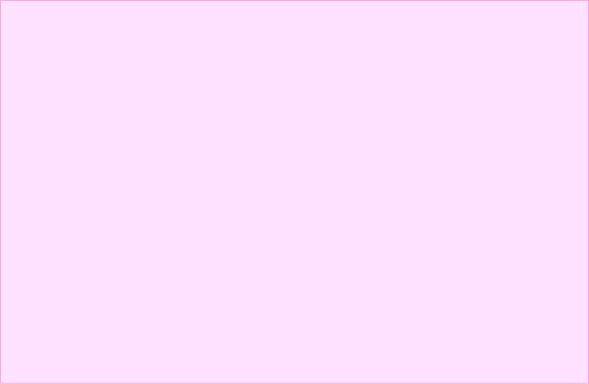 コンテスト2020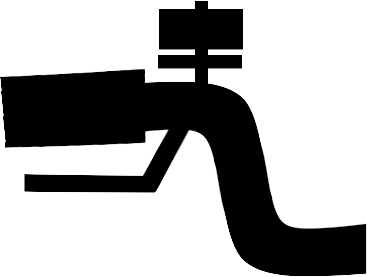 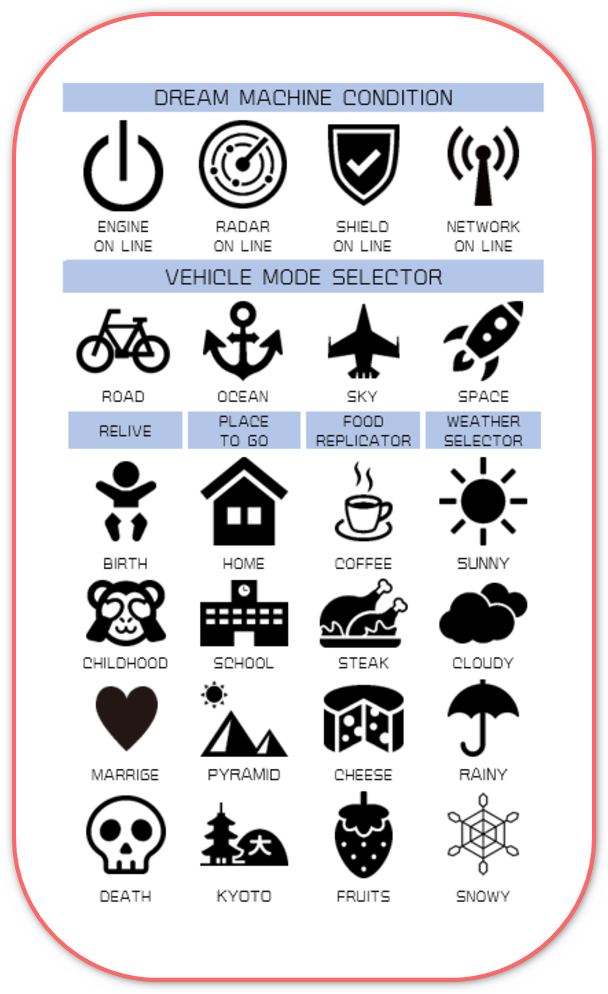 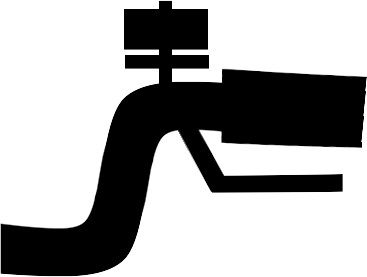 　　　　全校一斉の英語エッセーコンテスト。栄冠は誰の手に…。創造力豊かな○○中生による夢の乗り物コンテスト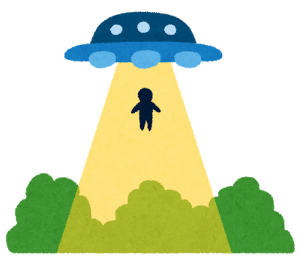 開催日時： ２０２１年1月２２日（金）開催場所： ○○市立○○中学校企　　画：○○市立○○中学校英語科協　　力：英語指導助手○○○○©2020 ○○ Junior High School Students’ Entertainments